ПАМЯТКА ДЛЯ РОДИТЕЛЕЙ "Создание личного кабинета"Создание личного кабинета:р82.навигатор.детиШаг 1. Нажмите кнопку «Регистрация» в правом верхнем углу экрана.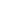 Шаг 2. Заполните поля в регистрационной форме, ознакомьтесь с Пользовательским соглашением и политикой конфиденциальности и нажмите кнопку «Зарегистрироваться». На указанный Вами адрес электронной почты поступит уведомление. Перейдите по ссылке, указанной в письме, чтобы подтвердить свой электронный адрес.Шаг 3. Нажмите на ФИО в верхнем правом углу Навигатора для перехода в личный кабинет.Поздравляем! Вы успешно зарегистрировались в Навигаторе!Личный кабинет состоит из следующих вкладок: профиль, дети, история заявок, история просмотра, отложено и пароль.Во вкладке «Профиль» Вы можете редактировать основные свои данные.Во вкладке «Дети» Вы можете добавить и редактировать данные о детях (Ф.И.О, дату рождения). Данные будут автоматически подставляться в форму заявки на программу.Во вкладке «История заявок» Вы можете увидеть информацию о ранее поданных заявках на программы и их статусах.Во вкладке «История просмотров» Вы можете увидеть просмотренные ранее Вами программы.Во вкладке «Отложено» Вы можете увидеть все отложенные Вами программы.Во вкладке «Пароль» Вы можете изменить пароль Вашей учетной записи.Если вы забыли свой пароль от личного кабинета, нажмите «Не помню пароль», введите в открывшееся поле свой логин (адрес электронной почты, который Вы указывали при регистрации) и нажмите «Восстановить мой пароль» – письмо с новым паролем будет отправлено на указанный адрес электронной почты.Деятельность МОЦОтчет о деятельности МОЦ за I полугодие 2021 годаСимферопольский район Отчет МОЦ за I полугодие 2021.pdf Отчет о деятельности МОЦ за 2021-2022 учебный годhttps://www.youtube.com/watch?v=J0_rFIA8ZVsОтчет МОЦ Симферопольский район за 2021-2022 учебный год